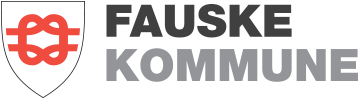 VIRKSOMHETSPLANVALNESFJORD SKOLE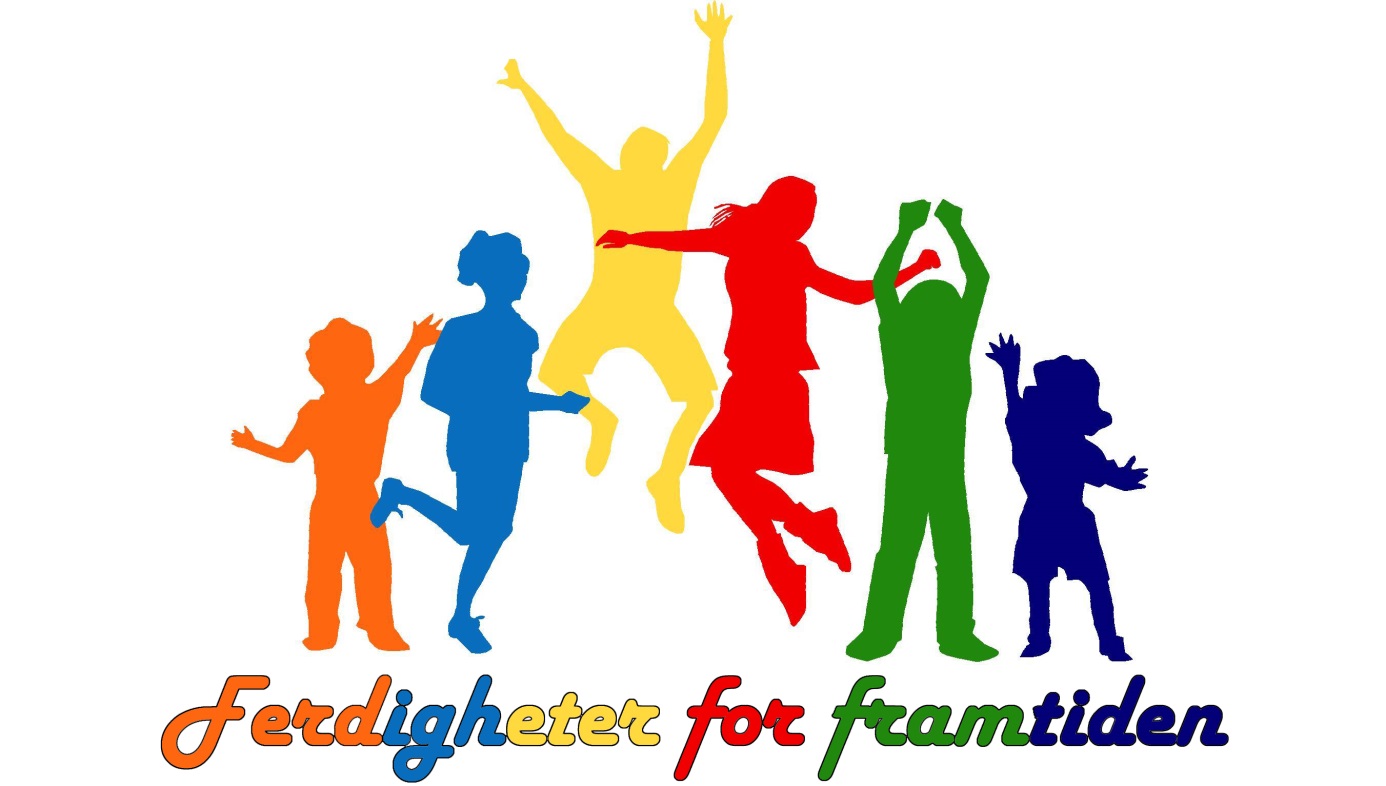 2022/2023Kort informasjon om skolenValnesfjord skole består av en barne- og ungdomsskole med skolefritidsordning (SFO) som ligger sentralt plassert ved kirka i Valnesfjord. Vi flyttet inn i en helt ny skole med flerbrukshall i januar 2019, og har meget gode fasiliteter her både ute og inne. 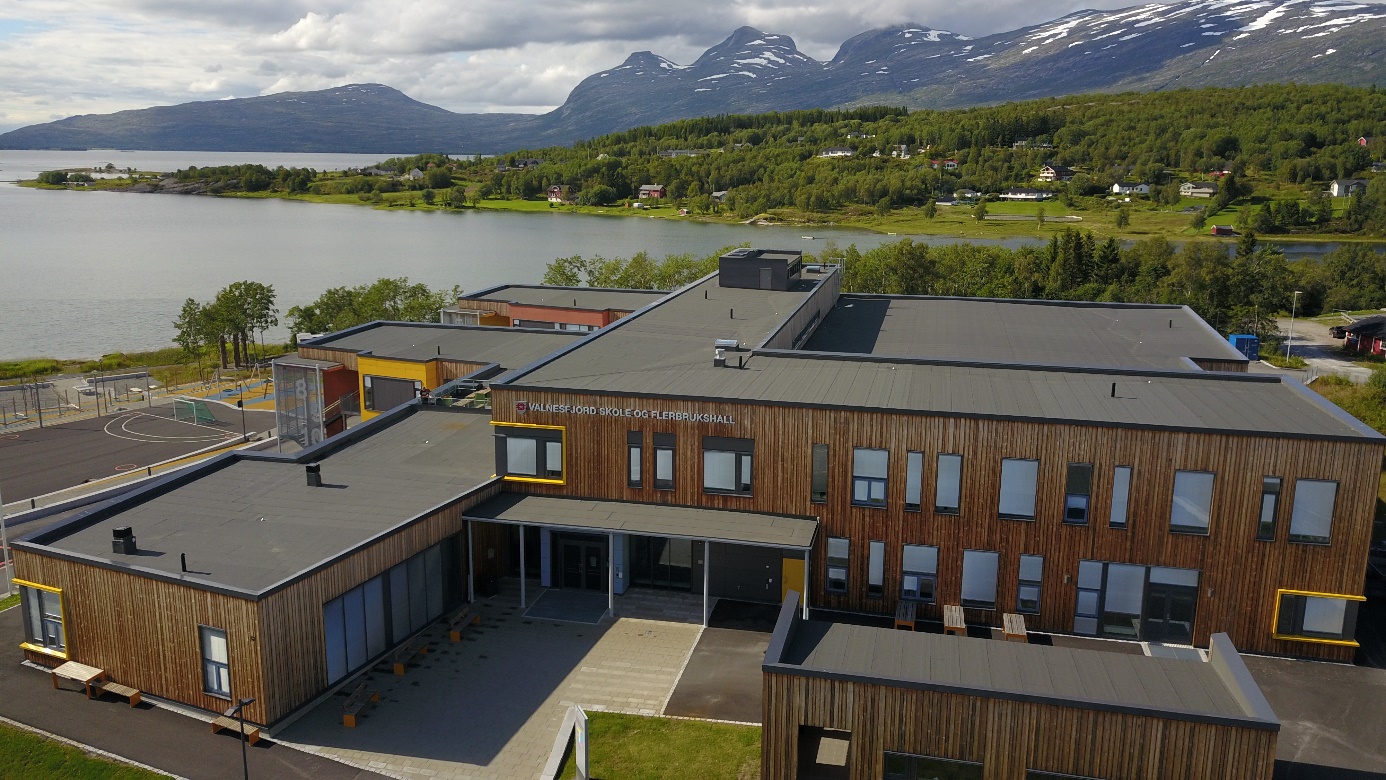 Vi har elever fra hele Valnesfjord; fra Tørresvika i øst, Fridalen i nord og Kistrand mot vest. Skolen har pr. august 2022 totalt 166 elever, fordelt på:70 elever på småtrinnet (1.-4.kl)45 elever på mellomtrinnet (5.-7.kl)51 elever på ungdomstrinnet (8.-10.kl)Skolen ledes av rektor (Irene Hansen), som har øverste ansvar for fag, økonomi og personal. I tillegg til rektor består lederteamet av inspektør (Alexander Sørfjord) og SFO-leder (Grethe Brekke). Lederteamet fatter vedtak i saker som angår skolen som helhet. Skolen har en plangruppe som består av rektor, undervisningsinspektør og teamlederne (Anita Ness Hagen, Anne Gørild Sandnes og Alice Steiring). Plangruppen leder arbeidet som omhandler skolens faglige utvikling.Valnesfjord skole har skoleåret 2022/2023 totalt 31 ansatte inkludert 1 sekretær (Eva Johansen). Skolen har vaktmester- og renholdstjenester fra Fauske Eiendom KF (vaktmester Gøran Bringslimark og renholdere Wenche Setså, Heidi Albertsen og Merete Furnes). Skolens helsesykepleier er Hege Sandslett. Skolen samarbeider med flere instanser. Kommunen har som mål å jobbe sammen i «laget rundt barnet», og skal ha lav terskel for å kunne drøfte saker på tvers av avdelingene etter samtykke fra foresatte.Valnesfjord skoles utviklingsmål 2022-2023Forventninger til skoleeierFauske kommune skal være en aktiv og fremtidsrettet skoleeier som følger opp planverk og er premissleverandør for skolene. Dette følges opp ved å fokusere på den innsatsen og de resultatene som leveres i Fauskeskolen. Gjennom støtte og tiltak bidrar Fauske kommune til gode resultater i Fauskeskolen. 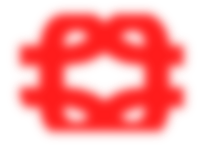 Vår visjonVi åpner dører mot verden og fremtidengjennom krav, respekt, ansvar, felleskap og tillit.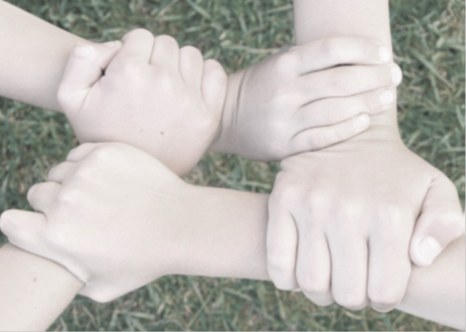 KontaktinformasjonValnesfjord skolePostadresse:	Skoleveien 1, 8215 ValnesfjordVareadresse:	Skoleveien 1, 8215 ValnesfjordFakturaadresse:	Postboks 93, 8201 FauskeTlf.: 			7560 4170  Epost:			valnesfjord.skole@fauske.kommune.noOmråde: LesingOmråde: LesingMÅL:TILTAK:Skolen har innført systematisk kartlegging og oppfølging av elevenes leseferdigheter i 1.-10. klasse.Ordkjedetest gjennomføres i alle klasser på høst (-1. g 2. klasse).Carlsten test gjennomføres høst og vår i 1.-7.kl.Nasjonale kartleggingsprøver i 3.kl og 9.kl i lesing og regning, 5.kl, og 8.kl i lesing, regning og engelsk. Resultatene følges opp på klassemøter i ettertid.Leseglede!Legge til rette for å skape leseglede/leselyst som overføres til å lese for å læreLeselystkampanje skal gjennomføres i alle klasserVi legger til rette for økt leselyst gjennom ulike tiltak, som f.eks lesekvart, god litteratur tilgjengelig og fokus på leselyst i ale fagOmråde: Klasseledelse og relasjonerOmråde: Klasseledelse og relasjonerMÅL:TILTAK:På Valnesfjord skole snakker vi fint til og om hverandreSkolen retter fokus på godt språk, gode holdninger og inkludering.Elevrådet skal tas med i drøftinger, samt Ved Valnesfjord skole har vi et trygt læringsmiljø som utvikles og opprettholdes av tydelige og omsorgsfulle voksne.Vi vektlegger felles opplevelser i aldersblandede grupper og hele skolen sammen. Vi gjennomfører to relasjonskartlegginger årlig.Vi diskuterer jevnlig skolens ordensreglement og elevene opplever at de voksne ved skolen håndhever reglementet likt.  Alle klassene lager egne klasseregler ved oppstart av skoleåret.Område: Digitale ferdigheterOmråde: Digitale ferdigheterMÅL:TILTAK:Alle ansatte er kjent med og behersker skolens digitale verktøy og programmer.Alle ansatte har fått opplæring i og skal kunne bruke følgende: - Office 365 (Word, Excel, Power Point, Teams, Onenote, Onedrive)- Aschehoug Univers- IST Everyday (fravær og karakterer)-Lese- og skrivestøttende programElevene ved Valnesfjord skole skal ha digitale ferdigheter som gjør dem i stand til å mestre skolehverdagen.Elevene skal oppleve at digitale verktøy er en naturlig og integrert del av undervisningen. Lærerne skal legge til rette for at elevene jevnlig benytter ipad/PC i arbeid med fagene. Elevene skal kunne bruke Office 365 som verktøy på sitt nivå. Tematisere nettvett jevnlig på alle trinn og nivåer.Alle elever ved Valnesfjord skole har gjennomført minst ett undervisningsopplegg knyttet til koding i løpet av skoleåret.Skolen har utstyr som kan brukes i forhold til programmering og algoritmisk tenkning tilgjengelig.Område: VurderingMÅL:TILTAK:Skolen skal øke sin samlede kunnskap om vurdering og utvikle en god felles praksis.Det opprettes faggrupper på tvers av skolene i Fauske Kommune som skal jobbe for en god og felles vurderingspraksis i kommunen. TemaVi forventer at skolen skal:Vi forventer at de ansatte skal:Vi forventer at elevene skal:Vi forventer at foreldrene skal:LÆRINGSMILJØHa positive ansatteHa fokus på arbeid for godt skolemiljøLegge til rette for samarbeid på trinnetLegge til rette for et godt læringsmiljø –det skal være kult å være flink, og det skal være nok å gjøre ditt beste.Aktivt følge opp kommunens og skolens planverkHa et positivt menneskesyn som kjennetegnes ved god innsikt i og god forståelse av den enkelte elevEvne å reflektere over egen praksisStøtte og hjelpe hverandreBidra til å gjøre hverandre godeVise høflighet og folkeskikk mot alle på skolenSnakke på en ordentlig måteFølge skolens og klassens reglerRette seg etter tilsnakk fra voksneInkludere alle i det sosiale samspillet Gjøre seg kjent med skolens mål og reglerPrioritere skole foran barnas fritidsaktiviteterVære lojale mot skolens mål og reglerOppmuntre sitt barn til å vise omsorg og respekt for andreOppmuntre sitt barn til å være inkluderendeFremsnakke skolen og vise positive holdninger.LÆRINGSUTBYTTEGi tilpasset undervisning til alle eleveneHa godt kvalifiserte lærere i alle fagSørge for at elevene opplever mestringGi elever og hjemmet tilbakemeldinger på elevens utviklingHa lærere som stiller godt forberedt og møter presis til undervisningenTa i bruk ulike læringsmetoderHa endrings- og utviklings-kompetanseHa god yrkesetisk kompetanseHolde seg faglig oppdatertMøte presis, uthvilt og med nødvendig utstyr til timeneMøte godt forberedt til timeneHa en positiv innstilling til skolen og egen læringVære deltagende aktør i sin egen læringsprosessGi medelevene nødvendig arbeidsroGjøre avtalt hjemmearbeid til rett tidHa orden i skolesakene og ta godt vare på lærebøker og annet utstyrSørge for at barnet møter presis, forberedt og med nødvendig utstyrSørge for at barnet er uthvilt, har spist frokost og har med lunsjVise interesse for barnets læringsmålTar barnet ut av skolen kun når det er helt nødvendigSørge for at barnet har gjort hjemmearbeidet i rett tidVite betydningen av fysisk aktivitet, rett kosthold og nok søvn for læringenFølge med på ukeplanen og brev og meldinger til hjemmet